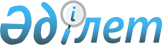 Қазақстан Республикасы Үкiметiнiң кейбiр шешiмдерiнiң күшi жойылған деп тану туралыҚазақстан Республикасы Министрлер Кабинетiнiң ҚАУЛЫСЫ 1995 жылғы 26 қыркүйек N 1283

      Қазақстан Республикасының Министрлер Кабинетi қаулы етедi: 

      Қазақстан Республикасы Үкiметiнiң қосымшаға сәйкес кейбiр шешiмдерiнiң күшi жойылған деп танылсын. 



 

      Қазақстан Республикасының 

           Премьер-министрi 

                                        Қазақстан Республикасы 

                                        Министрлер Кабинетiнiң 

                                      1995 жылғы 26 қыркүйектегi 

                                          N 1283 қаулысына 

                                              ҚОСЫМША 

             Үкiметтiң күшi жойылған кейбiр шешiмдерiнiң 

                          Т I З Б Е С I 

      "Монополист кәсiпорындардың еркiн (нарықтық) бағалар бойынша өткiзетiн өнiмдерiне бағаларды мемлекеттiк реттеу туралы" Қазақстан Республикасы Министрлер Кабинетiнiң 1992 жылғы 29 қыркүйектегi N 814 қаулысы (Қазақстан Республикасының ПҮАЖ-ы, 1992 ж., N 37, 570-бап). 

      "Қой шаруашылығын дамытуды экономикалық тұрақтандыру және ынталандыру жөнiндегi шаралар туралы" Қазақстан Республикасы Министрлер Кабинетiнiң 1993 жылғы 15 шiлдедегi N 612 қаулысының 10-тармағы (Қазақстан Республикасының ПҮАЖ-ы, 1993 ж., N 29, 346-бап). 

      "Қазақстан Республикасы Үкiметiнiң кейбiр шешiмдерiне өзгертулер мен толықтырулар енгiзу туралы" Қазақстан Республикасы Министрлер Кабинетiнiң 1993 жылғы 28 маусымдағы N 547 қаулысы (Қазақстан Республикасының ПҮАЖ-ы, 1993 ж., N 25, 304-бап). 

      "Дәрi-дәрмек пен медициналық мақсаттағы бұйымдардың барлық түрлерiнiң бөлшек сауда бағаларын ырықтандыру туралы" Қазақстан Республикасы Министрлер Кабинетiнiң 1992 жылғы 4 қарашадағы N 939 қаулысының 2-тармағы (Қазақстан Республикасының ПҮАЖ-ы, 1992 ж., N 44, 645-бап). 

      "Қазақстан Республикасы Үкiметiнiң кейбiр шешiмдерiне өзгерiстер енгiзу және күшi жойылған деп тану туралы" Қазақстан Республикасы Министрлер Кабинетiнiң 1993 жылғы 24 қарашадағы N 1176 қаулысымен бекiтiлген Қазақстан Республикасы Үкiметiнiң шешiмiне енгiзiлген өзгертудiң 2-тармағының "б" тармақшасы (Қазақстан Республикасының ПҮАЖ-ы, 1993 ж., N 46, 550-бап). 

      "Қазақстан Республикасы Министрлер Кабинетiнiң "Ұлттық валютаны енгiзу жағдайында бағаның өсуiн шектеу жөнiндегi төтенше шаралар туралы" 1993 жылғы 12 қарашадағы N 1121 қаулысына толықтырулар мен өзгертулер енгiзу туралы" Қазақстан Республикасы Министрлер Кабинетiнiң 1993 жылғы 28 желтоқсандағы N 1302 қаулысының 1-тармағының бесiншi абзацы (Қазақстан Республикасының ПҮАЖ-ы, 1993 ж., N 50, 604-бап). 

      "Импорттық дәрi-дәрмек заттарын, медициналық мақсаттағы бұйымдарды және химиялық реактивтердi сату кезiндегi сауда үстемелерi туралы" Қазақстан Республикасы Министрлер Кабинетiнiң 1994 жылғы 14 наурыздағы N 259 қаулысының 1-тармағы (Қазақстан Республикасының ПҮАЖ-ы, 1994 ж., N 13, 126-бап). 

      "Шаруашылық жүргiзушi субъектiлердiң - табиғи монополистердiң өнiмдерiне бағаны реттеу туралы" Қазақстан Республикасы Министрлер Кабинетiнiң 1994 жылғы 19 қазандағы N 1171 қаулысымен бекiтiлген Қазақстан Республикасы Үкiметiнiң шешiмдерiне енетiн Өзгерiстердiң 3 және 4-тармақтары (Қазақстан Республикасының ПҮАЖ-ы, 1994 ж., N 44, 474-бап). 

      "Мұнай бағасын ырықтандыру туралы" Қазақстан Республикасы Министрлер Кабинетiнiң 1994 жылғы 15 желтоқсандағы N 1416 қаулысының 2-тармағы (Қазақстан Республикасының ПҮАЖ-ы, 1994 ж., N 48, 530-бап). 

 
					© 2012. Қазақстан Республикасы Әділет министрлігінің «Қазақстан Республикасының Заңнама және құқықтық ақпарат институты» ШЖҚ РМК
				